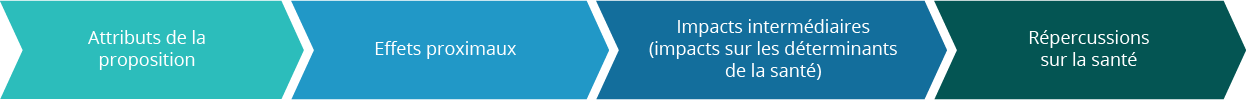 Visitez le site Internet du CCNPPS à : ccnpps.ca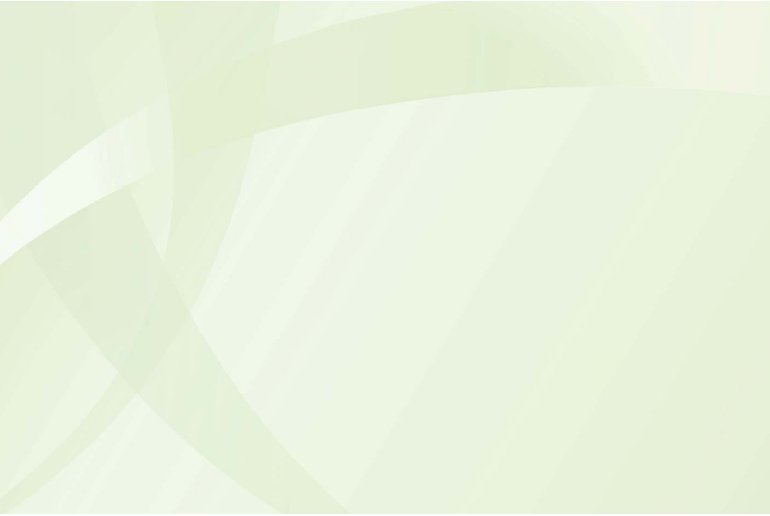 